18.07.2019                                                                                                 № 378 пс. ГрачевкаО внесении изменений в постановление администрации муниципального образования Грачевский район Оренбургской области от 07.12.2017 № 674-пВ соответствии с Федеральным законом  от 12 июня 2002 года N 67-ФЗ «Об основных гарантиях избирательных прав и права на участие в референдуме граждан Российской Федерации» (в ред. от 29.05.2019 № 104-ФЗ), Положением о Государственной системе регистрации (учета) избирателей, участников референдума в Российской Федерации, утвержденным Постановлением Центральной избирательной комиссии Российской Федерации от 06.11.1997 N 134/973-II (в ред. от 02.10.2018 № 184/1447-7) п о с т а н о в л я ю:Приложение № 1 к постановлению администрации муниципального образования Грачевский район Оренбургской области от 07.12.2017 № 674-п «Об организации и осуществлении регистрации (учета) избирателей, участников референдума на территории муниципального образования Грачевский район Оренбургской области» изложить в новой редакции согласно приложению.Контроль за исполнением постановления возложить на руководителя аппарата администрации – начальника организационно-правового отдела О.А. Бахареву.Постановление вступает в силу со дня его подписания, подлежит размещению на официальном информационном сайте администрации муниципального образования Грачевский район и на сайте www.право-грачевка.рф.Разослано: О.А. Бахаревой, Е.Н. Павловой, организационно-правовому отделуПриложение № 1к постановлению главы администрации района18.07.2019   № 378 пСрокипредставления сведений МП отделения полиции №1 (дислокация с. Грачевка) межмуниципального отдела МВД России «Бузулукский», военного комиссариата Сорочинского городского округа, Грачевского и Красногвардейского районов Оренбургской области, Единым государственным реестром записей актов гражданского состояния участников референдума и вид информационных носителей, на которых они представляются--------------------------------<*> В период, начинающийся за 60 дней и до дня голосования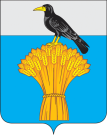  АДМИНИСТРАЦИЯ   МУНИЦИПАЛЬНОГО ОБРАЗОВАНИЯ ГРАЧЕВСКИЙ  РАЙОН ОРЕНБУРГСКОЙ ОБЛАСТИП О С Т А Н О В Л Е Н И ЕГлава районаО.М. СвиридовОрганы учета
населенияПериодичностьПериодичностьВид      
информационного
носителяОрганы учета
населенияпри проведении   
избирательных кампаний
<*>иныепериодыВид      
информационного
носителяМП отделения полиции №1 (дислокация с. Грачевка) межмуниципального отдела МВД России «Бузулукский»еженедельно (по      
средам) не ранее чем за 60-10 дней до дня голосования;ежедневно (не позднее чем за 10 дней до дня голосования) до дня, предшествующего дню голосования ежемесячно до 10
числа месяца,   
следующего      
за отчетным месяцем    электронный и бумажный носители      Военный комиссариат (Сорочинского городского округа, Грачевского и Красногвардейского районов Оренбургской области)2 раза (за 30 и 10 дней) до дня голосования; 1 раз (не ранее чем за 10 дней до дня голосования) до дня, предшествующего дню голосованияне реже чем один раз в три месяца (не позднее 10 января,10 апреля,10 июля,10 октября)электронный и бумажный носители      Единый государственный реестр записей актов гражданского состоянияеженедельно не ранее чем за 60-10 дней до дня голосования;ежедневно (не позднее чем за 10 дней до дня голосования) до дня, предшествующего дню голосования ежемесячно до 5
числа месяца,   
следующего      
за отчетным  месяцем    электронный и бумажный носители      